招聘要求单位名称中铁上海设计院集团有限公司中铁上海设计院集团有限公司中铁上海设计院集团有限公司单位性质央企测绘资质等级综合甲级测绘甲级单位地址上海市静安区天目中路291号邮政编码200070单位电话021-63818105传    真021-63818252联 系 人任文博联系电话021-6381810515900895001电子信箱rwb@sty.sh.cn /renwenbo.sh@crcc.cnrwb@sty.sh.cn /renwenbo.sh@crcc.cnrwb@sty.sh.cn /renwenbo.sh@crcc.cn需求信息专业及要求地质工程测绘工程及相近专业地质工程测绘工程及相近专业需求信息人数3-5人3-5人需求信息待遇15K-30K以上15K-30K以上需求信息福利1、六险两金2、上海落户：应届生满足条件直接落户，或工作满两年后满足条件排队落户。3、每月交通、通讯补贴、逢年过节各类补贴。4、企业文化：各类工会活动、各种协会活动。1、六险两金2、上海落户：应届生满足条件直接落户，或工作满两年后满足条件排队落户。3、每月交通、通讯补贴、逢年过节各类补贴。4、企业文化：各类工会活动、各种协会活动。单位简介中铁上海设计院集团有限公司（简称中铁上海院）始建于1953年，是国家大型综合甲级勘察设计单位，为中国乃至全球最具实力、最具规模的特大型综合建设集团之一、世界500强企业——中国铁建股份有限公司旗下的骨干企业，是全国204户“科改示范企业”之一，获上海市高新技术企业、创新型企业、科技小巨人企业、专利工作试点企业及上海市文明单位、诚信创建单位、平安示范单位等称号。中铁上海院持有覆盖工程建设全过程的资质证书，是上海市首家取得质量、环境和职业健康安全管理体系认证证书的勘察设计单位，致力于为轨道交通、铁路、公路、市政房建工程等提供勘察、设计、咨询、监理、总承包、运营维护等全过程的技术支持与服务。风雨锤炼60余载，中铁上海院伴随着共和国的成长和发展，始终是铁路设计的国家队、轨道交通的先行者、市政建设的主力军、“走出去”的排头兵，为经济社会发展贡献了智慧和力量。在新的发展时期，中铁上海院愿与社会各界宾朋真诚合作，用精心设计、优质服务筑诚信之厦，创精品工程，建一流企业。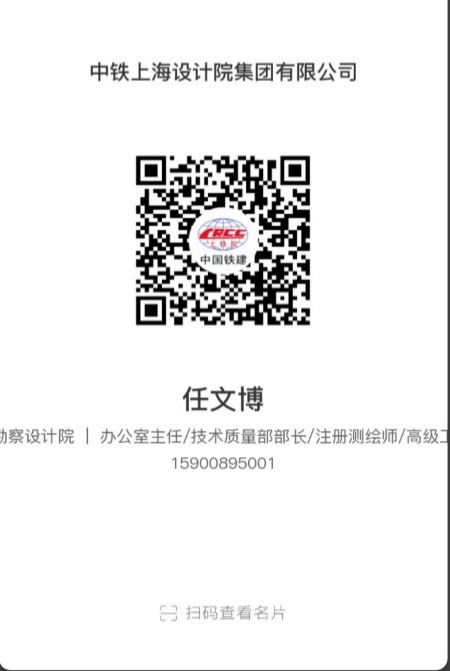 中铁上海设计院集团有限公司（简称中铁上海院）始建于1953年，是国家大型综合甲级勘察设计单位，为中国乃至全球最具实力、最具规模的特大型综合建设集团之一、世界500强企业——中国铁建股份有限公司旗下的骨干企业，是全国204户“科改示范企业”之一，获上海市高新技术企业、创新型企业、科技小巨人企业、专利工作试点企业及上海市文明单位、诚信创建单位、平安示范单位等称号。中铁上海院持有覆盖工程建设全过程的资质证书，是上海市首家取得质量、环境和职业健康安全管理体系认证证书的勘察设计单位，致力于为轨道交通、铁路、公路、市政房建工程等提供勘察、设计、咨询、监理、总承包、运营维护等全过程的技术支持与服务。风雨锤炼60余载，中铁上海院伴随着共和国的成长和发展，始终是铁路设计的国家队、轨道交通的先行者、市政建设的主力军、“走出去”的排头兵，为经济社会发展贡献了智慧和力量。在新的发展时期，中铁上海院愿与社会各界宾朋真诚合作，用精心设计、优质服务筑诚信之厦，创精品工程，建一流企业。中铁上海设计院集团有限公司（简称中铁上海院）始建于1953年，是国家大型综合甲级勘察设计单位，为中国乃至全球最具实力、最具规模的特大型综合建设集团之一、世界500强企业——中国铁建股份有限公司旗下的骨干企业，是全国204户“科改示范企业”之一，获上海市高新技术企业、创新型企业、科技小巨人企业、专利工作试点企业及上海市文明单位、诚信创建单位、平安示范单位等称号。中铁上海院持有覆盖工程建设全过程的资质证书，是上海市首家取得质量、环境和职业健康安全管理体系认证证书的勘察设计单位，致力于为轨道交通、铁路、公路、市政房建工程等提供勘察、设计、咨询、监理、总承包、运营维护等全过程的技术支持与服务。风雨锤炼60余载，中铁上海院伴随着共和国的成长和发展，始终是铁路设计的国家队、轨道交通的先行者、市政建设的主力军、“走出去”的排头兵，为经济社会发展贡献了智慧和力量。在新的发展时期，中铁上海院愿与社会各界宾朋真诚合作，用精心设计、优质服务筑诚信之厦，创精品工程，建一流企业。